Njemački jezik8.5.2020.HAUSTIERE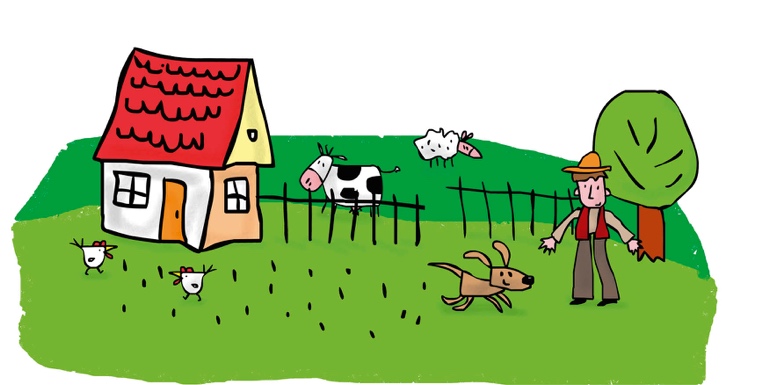 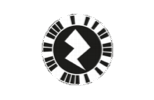 PONOVIMOE-SFERA: POGLEDAJ I POSLUŠAJ: DAS LIED „DER HUND BINGO“1. POSLUŠAJ I PJEVAJ 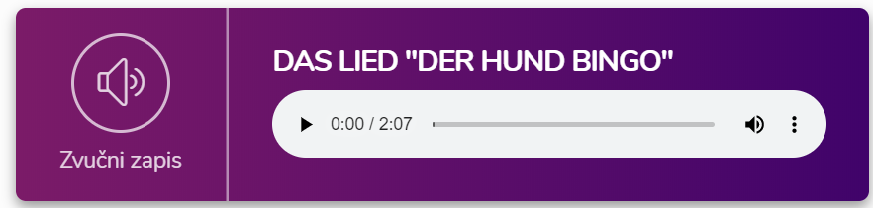 E-SFERA: POGLEDAJ I POSLUŠAJ: KARAOKE ZUM LIED „DER HUND BINGO“2.  POKUŠAJ SAMOSTALNO PJEVATI 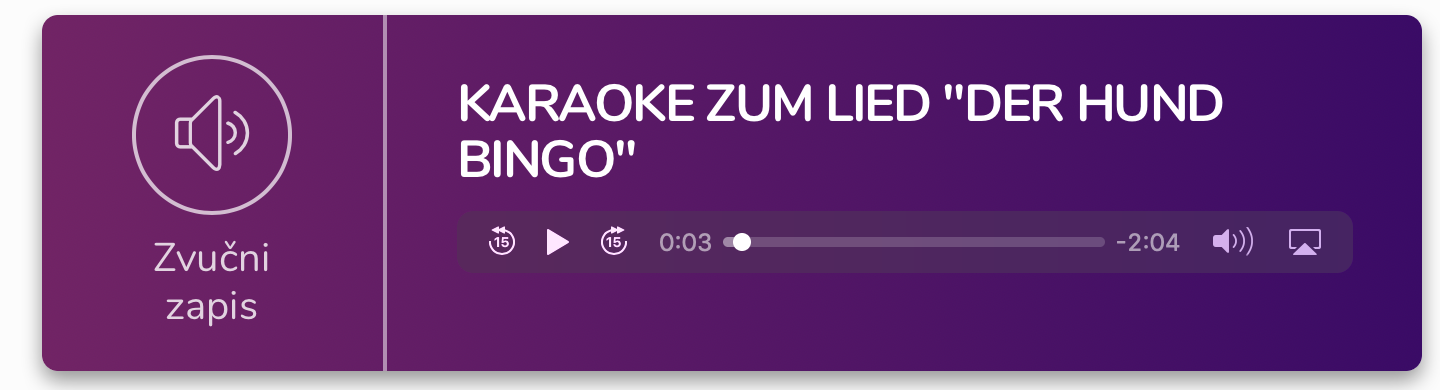 UDŽBENIK STR.77
3. PRISJETI SE ŠTO SMO NAUČILI I USMENO PONOVI:- WAS SAGT LEO? ŠTO KAŽE LEO? (DAS IST MEIN...)- WAS SAGT IDA? ŠTO KAŽE IDA? (DAS IST MEINE...)- IST LEOS HUND SCHWARZ ODER WEIß? JE LI LEOV PAS CRN ILI BIJEL? (LEOS HUND IST...)- IST IDAS KATZE WEIß ODER BRAUN? JE LI IDINA MAČKA BIJELA ILI SMEĐA? (IDAS KATZE IST...)- IST DER HAZE BUNT ODER WEIß? JE LI ZEC BIJEL ILI ŠAREN? (DER HAZE IST...)- IST DER PAPAGAI BUNT ODER BRAUN? JE LI PAPAGAJ ŠAREN ILI SMEĐ? (DER PAPAGAI IST...)- IST LEOS HUND GROß ODER KLEIN? JE LI LEOV PAS VELIK ILI MALI? (LEOS HUND IST...)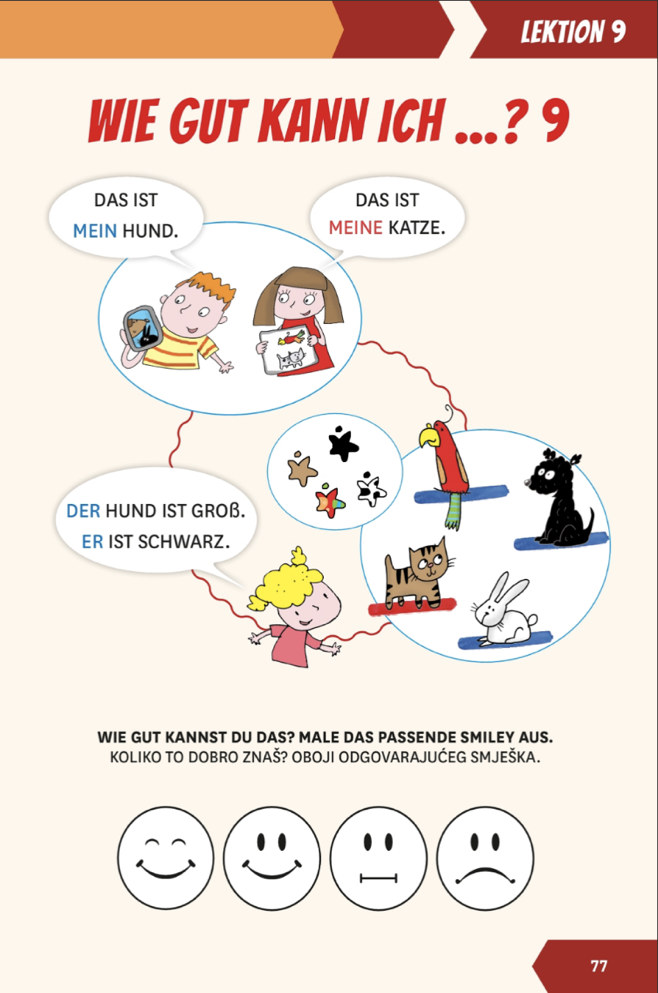 4. KOLIKO TO DOBRO ZNAŠ? OBOJI ODGOVARAJUĆEG SMJEŠKA.